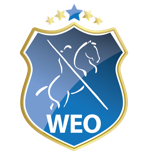 BewertungsbogenPrüfung:__________________________            Datum:____________________Richter:_______________________             Reiter:________________________Pferd:________________________             Startnummer:__________________Wertnote:________________                                                                     Unterschrift des Richters:____________________AufgabeNoteFaktorBemerkungSchritt (Takt, Fleiß, Raumgriff, Schreiten)1Trab (Takt, Schwung, Rückentätigkeit, Engagement der Hinterhand, Raumgriff)1Galopp (Takt, Durchsprung, Schwung, Rückentätigkeit, Bergauftendenz)1Kommunikation Mensch/Pferd2Sitz, Bein, Hand (auch Korrektheit bei Anwendung der Hilfen)2Korrektheit Hufschlagfiguren und Lektionen2Durchlässigkeit und Gehorsam des Pferdes (Aufmerksamkeit, Vertrauen, Harmonie, Losgelassenheit, Maultätigkeit, Anlehnung und relative Aufrichtung)2B-Note: künstlerische Gestaltung-        Choreografie (gleichmäßige Einteilung des Vierecks, klare Linienführung, Originalität, ideenreicher Inhalt)-        Schwierigkeitsgrad (Einhalten der Anforderungen, Angemessenheit von Risiko und Leistungsvermögen, Beachten der Grundsätze der klassischen Dressur)-        Musik, Gesamteindruck (Übereinstimmung der Bewegungsabläufe und Übergänge mit der Musik, Gesamteindruck der musikalischen Darbietung und dressurmäßigen Leistung)-              --- --